BITTE GUT LESBAR IN DRUCKBUCHSTABEN ODER AM PC AUSFÜLLENHinweis: Die Ausschlagung einer Erbschaft ist nur innerhalb einer gesetzlichen Frist von 6 Wochen möglich. Die Frist beginnt mit dem Tag, an dem Sie Kenntnis vom Anfall der Erbschaft genommen haben. Das Ausfüllen dieses Vordrucks stellt k e i n e wirksame Ausschlagung dar, sondern dient nur der Vorbereitung des Termins. Eine formwirksame Ausschlagung liegt nur vor, wenn diese von einem Notar oder dem Nachlassgericht aufgenommen wird.Bitte kümmern Sie sich frühzeitig um einen Termin. Es wird darauf hingewiesen, dass eine Terminsvergabe erst nach Vorlage dieses Formulars erfolgen kann. Bitte haben Sie Verständnis dafür, dass eine sofortige Terminsvereinbarung in der Regel nicht möglich ist. Sie erreichen uns wie folgt:
Per Mail an poststelle@agwiesloch.justiz.bwl.de
Telefonisch Mo. - Fr. von 09.00 Uhr bis 11.30 Uhr unter 06222/584 – 122/120 1. Das Nachlassverfahren wird geführt beim: 2. Angaben zur verstorbenen Person:3. Ich möchte ausschlagen:  im eigenen Namen   als Betreuer   als Vormund   als Pfleger   als Elternteil4. Angaben von Ihnen:5. Angaben zur von Ihnen vertretenen Person:6. Seit wann haben Sie Kenntnis vom Anfalls der Erbschaft:            
7. Was ist der Grund für die Ausschlagung ?
     
 Überschuldung       der Nachlassbestand ist unbekannt      aus persönlichen Gründen
8. Hat der Ausschlagende Kinder?  Nein      JaBitte geben Sie die Namen, Geburtsdaten und Anschriften sämtlicher Kinder an9. Bei Minderjährigen Kindern:Wer hat die elterliche Sorge?  Ich habe die alleinige elterliche Sorge
  Der andere Elternteil hat die alleinige elterliche Sorge 
  Es besteht gemeinsame elterliche SorgeName und Anschrift des weiteren Elternteils: Amtsgericht Wiesloch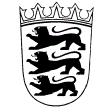  Bergstraße 3 69168 WieslochAnfrage für einen Termin zur ErbausschlagungAmtsgericht: 
Aktenzeichen: FamiliennameVornameTag und Ort der GeburtTag und Ort der TodesLetzter Wohnsitz
(auch dauerhafter Aufenthalt in einem Pflegeheim/Hospiz)StaatsangehörigkeitFamiliennameVornameGeburtsdatumTelefonnummer AnschriftVerwandtschafts-verhältnis zur verstorbenen PersonFamiliennameVornameGeburtsdatumTelefonnummer AnschriftVerwandtschafts-verhältnis zur verstorbenen PersonNameGeburts-datumAnschriftOrt____________________
TagUnterschrift